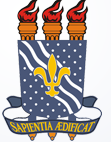 UNIVERSIDADE FEDERAL DA PARAÍBACENTRO DE CIÊNCIAS HUMANAS, LETRAS E ARTES           COORDENAÇÃO DO CURSO DE CIÊNCIAS SOCIAISREQUERIMENTO PARA QUEBRA DE PRÉ-REQUISITOÀ Coordenação do Curso de  	 	, discente regularmente matriculado(a)   no  Curso  de 		,  matrícula  	          ,  vem  solicitar  a  matrícula na disciplina 	                                         , código 	 	,    SEM A APROVAÇÃO PRÉVIA DE SEU PRÉ-REQUISITODisciplina 	            ,   código 	, ambas as disciplinas ministradas no citado curso pelo Departamento de   			 do Centro 			, para que seja possível cursá-las simultaneamente. Para tanto, expõe abaixo a justificativa, anexa o histórico escolar e aguarda análise, parecer e deferimento.Justificativa:João Pessoa, 	/ 	/ 	Assinatura do(a) requerenteAnexar histórico escolar do alunoJoão Pessoa, 	/ 	/ 	